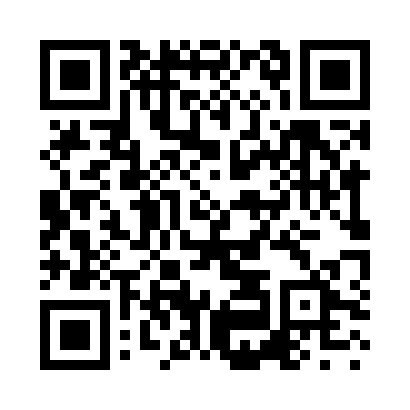 Prayer times for Stepanavan, ArmeniaWed 1 May 2024 - Fri 31 May 2024High Latitude Method: NonePrayer Calculation Method: Muslim World LeagueAsar Calculation Method: ShafiPrayer times provided by https://www.salahtimes.comDateDayFajrSunriseDhuhrAsrMaghribIsha1Wed4:146:001:004:517:599:392Thu4:135:5912:594:528:019:403Fri4:115:5812:594:528:029:424Sat4:095:5612:594:528:039:435Sun4:075:5512:594:528:049:456Mon4:055:5412:594:538:059:467Tue4:045:5312:594:538:069:488Wed4:025:5212:594:538:079:499Thu4:005:5112:594:548:089:5110Fri3:595:5012:594:548:099:5211Sat3:575:4812:594:548:109:5412Sun3:555:4712:594:548:119:5513Mon3:545:4612:594:558:129:5714Tue3:525:4512:594:558:139:5815Wed3:515:4412:594:558:1410:0016Thu3:495:4312:594:568:1510:0117Fri3:485:4312:594:568:1610:0318Sat3:465:4212:594:568:1710:0419Sun3:455:4112:594:568:1810:0620Mon3:445:4012:594:578:1910:0721Tue3:425:3912:594:578:1910:0922Wed3:415:3812:594:578:2010:1023Thu3:405:3812:594:588:2110:1124Fri3:385:3712:594:588:2210:1325Sat3:375:3612:594:588:2310:1426Sun3:365:361:004:588:2410:1527Mon3:355:351:004:598:2510:1728Tue3:345:351:004:598:2510:1829Wed3:335:341:004:598:2610:1930Thu3:325:331:005:008:2710:2031Fri3:315:331:005:008:2810:22